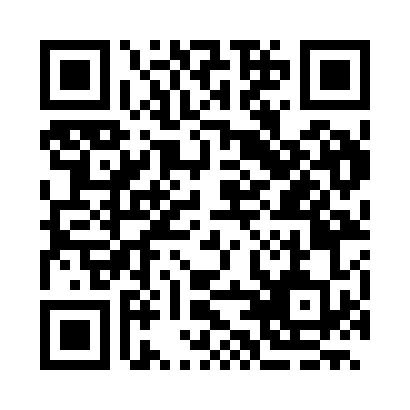 Prayer times for Gubesh, BulgariaWed 1 May 2024 - Fri 31 May 2024High Latitude Method: Angle Based RulePrayer Calculation Method: Muslim World LeagueAsar Calculation Method: HanafiPrayer times provided by https://www.salahtimes.comDateDayFajrSunriseDhuhrAsrMaghribIsha1Wed4:306:211:256:238:2910:142Thu4:286:201:256:248:3010:153Fri4:266:181:256:248:3210:174Sat4:246:171:256:258:3310:195Sun4:226:161:256:268:3410:216Mon4:206:141:246:268:3510:227Tue4:186:131:246:278:3610:248Wed4:166:121:246:288:3710:269Thu4:146:111:246:288:3810:2710Fri4:126:101:246:298:3910:2911Sat4:106:081:246:308:4110:3112Sun4:096:071:246:308:4210:3313Mon4:076:061:246:318:4310:3414Tue4:056:051:246:318:4410:3615Wed4:036:041:246:328:4510:3816Thu4:026:031:246:338:4610:3917Fri4:006:021:246:338:4710:4118Sat3:586:011:246:348:4810:4319Sun3:576:001:246:358:4910:4420Mon3:555:591:246:358:5010:4621Tue3:535:581:246:368:5110:4722Wed3:525:581:256:368:5210:4923Thu3:505:571:256:378:5310:5124Fri3:495:561:256:378:5410:5225Sat3:475:551:256:388:5510:5426Sun3:465:551:256:398:5610:5527Mon3:455:541:256:398:5710:5728Tue3:435:531:256:408:5710:5829Wed3:425:531:256:408:5811:0030Thu3:415:521:256:418:5911:0131Fri3:405:521:266:419:0011:02